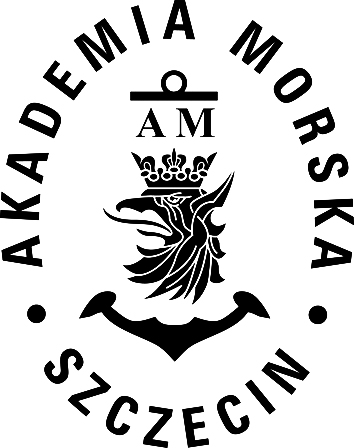 AKADEMIA MORSKA W SZCZECINIEul. Wały Chrobrego 1-2	70 -500 Szczecintelefon (+48 91) 480 94 00	fax (+48 91) 480 95 75www.am.szczecin.pl	e-mail:am@am.szczecin.pl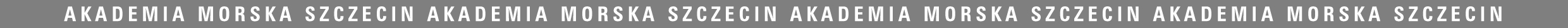 Szczecin dn. 10.04.2020r.UnieważnienieDotyczy:  Świadczenie usług w zakresie telefonii komórkowej zgodnie ze szczegółowym opisem.Zamawiający powołując się na zapis w zapytaniu:„Zamawiający zastrzega sobie prawo do: (…) Unieważnienia postępowania na każdym jego etapie bez podania przyczyny, a także do pozostawienia postępowania bez wyboru oferty”.Informuje, iż unieważnia zapytanie ofertowe z dnia 03.04.2020 r.Kwotę jaką Zamawiający zamierza przeznaczyć na sfinansowanie zamówienia wynosi 32.000,00 zł.